2019 NEW PRODUCTSCenterfire Rifle Barnes Triple-Shock XWe’ve brought back the immensely popular Barnes® Triple-Shock® X. This proven all-copper hollow point groups tightly at long range and delivers consistent, lethal expansion. The monolithic design retains more than 99 percent of its weight on impact to penetrate deep, and its grooved shank minimizes barrel fouling and improves accuracy.Features & BenefitsOne-piece copper constructionDeep hollow-point tipGrooved bullet shank improves accuracyMore than 99 percent weight retentionDeep penetration and large, consistent expansionPart No.	Description	UPC	MSRPP223S	223 Rem 55 grain Barnes TSX	0-29465-06030-5	$33.95 P224VLKBTSX1	224 Valkyrie 78 grain Barnes TSX	6-04544-64778 5	$35.95P243K	243 Win 85 grain Barnes TSX	0-29465-09851-3	$40.95 P2506H	25-06 Rem 115 grain Barnes TSX	6-04544-64780-8	$43.95 P65CRDBTSX1	6.5 Creedmoor 130 grain Barnes TSX	6-04544-64781-5	$46.95 P270L	270 Win 130 grain Barnes TSX	6-04544-64782-2	$46.95 P270WSMD 	270 WSM 130 grain Barnes TSX	6-04544-64783-9	$46.95 P708C	7MM-08 Rem 140 grain Barnes TSX	0-29465-09906-0	$47.95 P308V	308 Win 150 grain Barnes TSX	0-29465-09718-9	$45.95 P308H	308 Win 165 grain Barnes TSX	6-04544-64784-6	$45.95 P3030G	30-30 Win 150 grain Barnes TSX	0-29465-06034-3	$43.95 P3006AE	30-06 Sprg 180 grain Barnes TSX	0-29465-09719-6	$46.95 P3006AF	30-06 Sprg 165 grain Barnes TSX	0-29465-09853-7	$46.95 P7RN	7MM Rem Mag 160 grain Barnes TSX	0-29465-09716-5	$48.95P300WSMF	300 WSM 180 grain Barnes TSX	0-29465-09721-9	$52.95 P300WSMG	300 WSM 165 grain Barnes TSX	0-29465-09855-1	$52.95 P300WP	300 Win Mag 180 grain Barnes TSX	0-29465-09720-2	$48.95 P300WR	300 Win Mag 165 grain Barnes TSX	6-04544-64785-3	$48.95 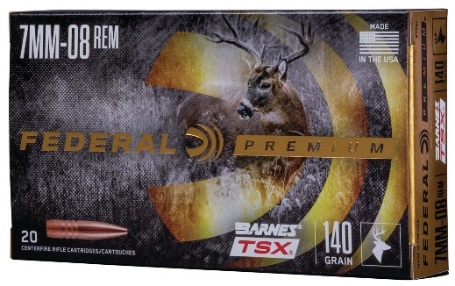 